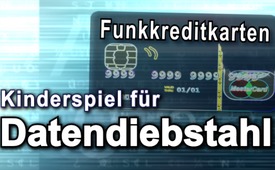 Funkkreditkarten – Kinderspiel für Datendiebstahl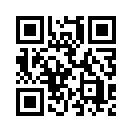 Kontaktloses Zahlen mit neuen Kreditkarten ist bequem und breitet sich aktuell rasant aus. Doch private Daten können sehr leicht mit „Schnüffel-Apps“ abgefangen werden. Verantwortlich für dieses Sicherheitsleck ist der sogenannte NFC-Funkchip...Seit einiger Zeit vergeben Banken neue Kreditkarten, die bequemes, kontaktloses Bezahlen vor jedem Lesegerät ermöglichen. In einem Test für „Marktcheck“ beweist Sicherheitsexperte Mark Semmler, wie leicht persönliche Kreditkartendaten mit einem Smartphone, ausgestattet mit einer „Schnüffelsoftware“, abgerufen werden können. Problemlos liefert dieses dann Kundennamen, Kreditkartennummer und Ablaufdatum der Karte. Damit werden betrügerische Onlinezahlungen, z.B. von teuren Produkten, mit Hilfe der fremden Daten zu einem Kinderspiel für elektronische Langfinger. Verantwortlich für dieses Sicherheitsleck ist ein sogenannter NFC-Funkchip, mit dem mittlerweile neuere Kreditkarten ausgestattet sind. NFC steht für „Near Field Communication“, was zu Deutsch „Nahfeldkommunikation“ bedeutet. Ob American Express, Visa, Diners oder Mastercard – alle sind mit einer speziellen NFC-Funktion versehen, die man in der Regel an dem aufgedruckten Funksymbol erkennen kann. Bei Visa nennt sich der NFC „Paywave“, bei Mastercard „Paypass“ und bei American Express „Expresspay“.
Über 5,5 Mio. solcher Karten sind bereits im Umlauf. Geworben wird mit bequemer Bezahlung per neuer Funk-Kreditkarte. Was man als Kreditkarteninhaber für diese vermeintlich verbesserte Kreditkartengeneration jedoch tatsächlich bekommt, ist ein erhöhtes Risiko durch bequemen Datendiebstahl. Sind wir hier nicht vom Pferd auf den Esel gekommen?von sbi.Quellen:https://www.youtube.com/watch?v=XwLUqf35YHE
https://www.finanztip.de/kreditkarten/nfc-kontaktlos-bezahlen/Das könnte Sie auch interessieren:#RFID - www.kla.tv/RFIDKla.TV – Die anderen Nachrichten ... frei – unabhängig – unzensiert ...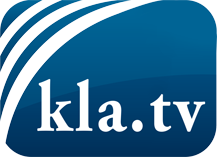 was die Medien nicht verschweigen sollten ...wenig Gehörtes vom Volk, für das Volk ...tägliche News ab 19:45 Uhr auf www.kla.tvDranbleiben lohnt sich!Kostenloses Abonnement mit wöchentlichen News per E-Mail erhalten Sie unter: www.kla.tv/aboSicherheitshinweis:Gegenstimmen werden leider immer weiter zensiert und unterdrückt. Solange wir nicht gemäß den Interessen und Ideologien der Systempresse berichten, müssen wir jederzeit damit rechnen, dass Vorwände gesucht werden, um Kla.TV zu sperren oder zu schaden.Vernetzen Sie sich darum heute noch internetunabhängig!
Klicken Sie hier: www.kla.tv/vernetzungLizenz:    Creative Commons-Lizenz mit Namensnennung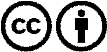 Verbreitung und Wiederaufbereitung ist mit Namensnennung erwünscht! Das Material darf jedoch nicht aus dem Kontext gerissen präsentiert werden. Mit öffentlichen Geldern (GEZ, Serafe, GIS, ...) finanzierte Institutionen ist die Verwendung ohne Rückfrage untersagt. Verstöße können strafrechtlich verfolgt werden.